Lecture Series in Statistics and its Applications15 December 2021Organized by PG and Research Department of Statistics, St.Thomas’ College (Autonomous) Thrissur, Kerala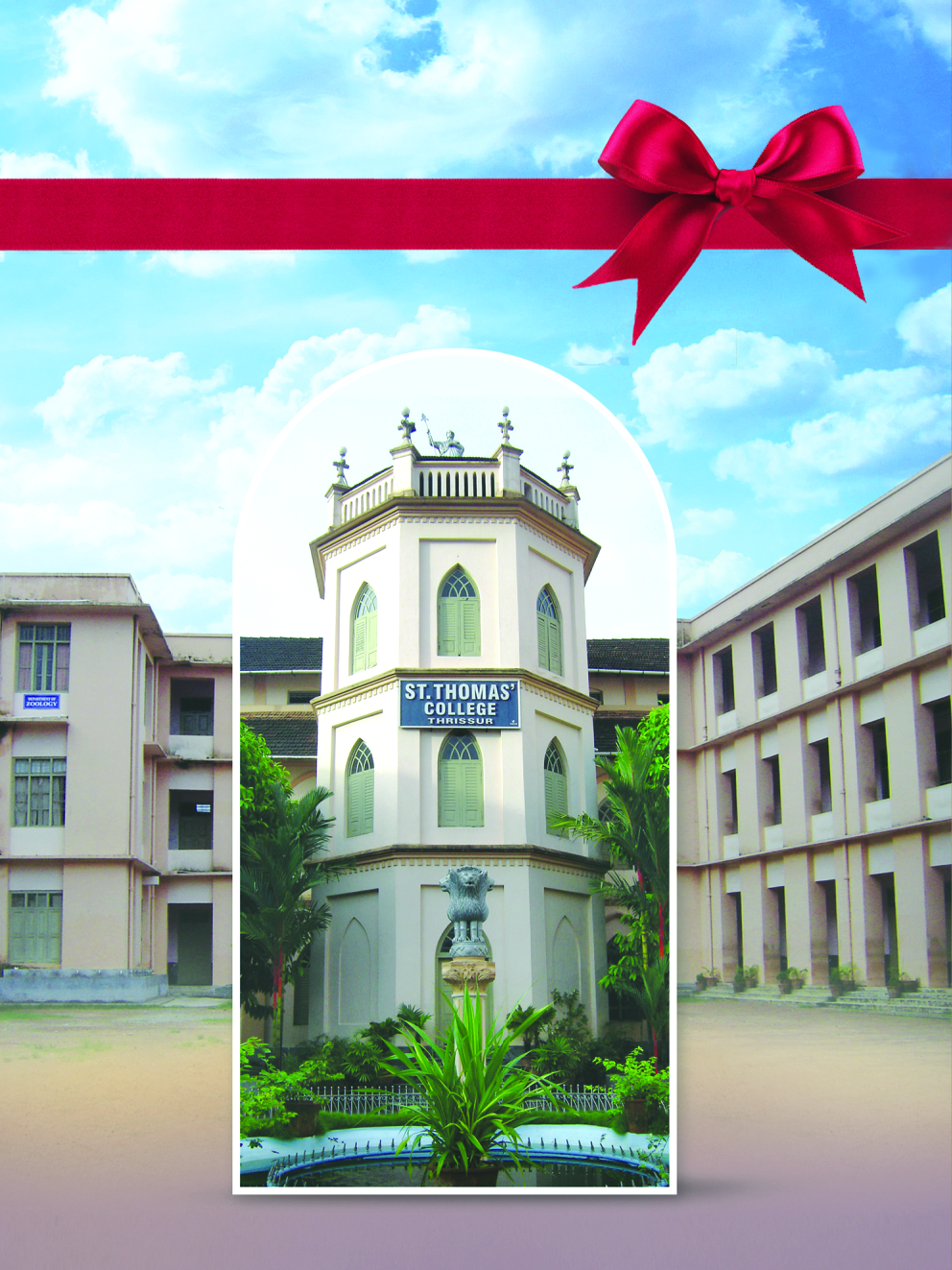 Department of StatisticsSt.Thomas’ College(Autonomous), Thrissur, KeralaSt. Thomas' College Thrissur is one of the leading academic institutions in the higher education sector of Kerala since 1919. Post graduate Department of Statistics and Research Centre, St.Thomas College, Thrissur provides robust computational support to meet the needs of students and researchers. Collection, analysis and interpretation of numerical data have significant role in every research programme.. The lecture series is intended to impart an understanding of the statistical ideas and methods involved in carrying out research for researchers and teachers from various disciplines of learning. Dr. A.M. Mathai is an Emeritus Professor (Full Professor) of Mathematics and Statistics, McGill University, Montreal, Canada, Director, Centre for Mathematical and Statistical Sciences, Kerala, India, President of the Indian Mathematical Society and Former chairman of the Kerala State Statistical Commission. In association with Centre for Mathematical and Statistical Sciences The Department of Statistics decided to conduct a Lecture Series in “Statistics and its Applications”, during 15 December 2021. ORGANIZING COMMITTEE  Dr Martin K A, Principal-in ChargeDr.V.M.Chacko, HeadDr. T.A.Sajesh   					                Dr. Rani Sebastian Mrs. Jeena Joseph 					Dr.Nicy Sebastian Mr. R. S. Rasin        					Dr. Anusree M. RMrs. Ashlin Mathew P M,				